Juan Bautista Lucca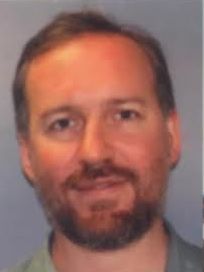 Mendoza 849, 7mo B. Rosario (2000). Santa Fe. ArgentinaTEL: (54-9) 341-6959511Correo electrónico: juanlucca@hotmail.comjuanbautistalucca@gmail.com Información personalEstado civil: SolteroNacionalidad: Argentina (nativo)Fecha de Nacimiento: 03/01/1980Lugar de nacimiento: Villaguay. Entre Ríos (Argentina). DNI: 27427752Educación                                       Licenciado en Ciencia Política. Universidad Nacional de Rosario, Facultad de Ciencia Política y RR. II. 1998-2004Promedio académico: Distinguido. Nueve con cero nueve (9.09) con una escala de calificaciones de 1 a 10.                                     Máster oficial en Estudios Latinoamericanos. Universidad de Salamanca (España) Cohorte 2007-2008. Título: “Estudio histórico comparado del enraizamiento sindical del Partido dos Trabalhadores (Brasil) y el Partido Justicialista (Argentina) en los albores del siglo XXI”. Calificación Tesis: Sobresaliente (con pedido de publicación). Versión digital disponible en el Repositorio documental de la Universidad de Salamanca: http://hdl.handle.net/10366/82551                                      Doctor en Ciencias Sociales. FLACSO- Argentina. Cohorte 2006-2011. Título: “Estudio comparado de la identidad partidaria sindical durante el gobierno de Lula da Silva, Brasil, 2003 - 2006 y de Néstor Kirchner, Argentina, 2003 – 2007”. Directores de tesis: Vicente Palermo y Nélida Perona. Jurados de tesis: Dra. María Matilde Ollier, Dr. Arturo Fernández y Dr. Julián Melo. Calificación: Aprobado con felicitaciones del jurado y recomendación de publicación (Calificación máxima). 28/02/2011. Versión digital disponible en el Repositorio documental de FLACSO:  http://flacsoandes.org/dspace/handle/10469/2969                                        Licenciado en Ciencia Política. Universidad Nacional de Rosario, Facultad de Ciencia Política y RR. II. 1998-2004Promedio académico: Distinguido. Nueve con cero nueve (9.09) con una escala de calificaciones de 1 a 10.                                     Máster oficial en Estudios Latinoamericanos. Universidad de Salamanca (España) Cohorte 2007-2008. Título: “Estudio histórico comparado del enraizamiento sindical del Partido dos Trabalhadores (Brasil) y el Partido Justicialista (Argentina) en los albores del siglo XXI”. Calificación Tesis: Sobresaliente (con pedido de publicación). Versión digital disponible en el Repositorio documental de la Universidad de Salamanca: http://hdl.handle.net/10366/82551                                      Doctor en Ciencias Sociales. FLACSO- Argentina. Cohorte 2006-2011. Título: “Estudio comparado de la identidad partidaria sindical durante el gobierno de Lula da Silva, Brasil, 2003 - 2006 y de Néstor Kirchner, Argentina, 2003 – 2007”. Directores de tesis: Vicente Palermo y Nélida Perona. Jurados de tesis: Dra. María Matilde Ollier, Dr. Arturo Fernández y Dr. Julián Melo. Calificación: Aprobado con felicitaciones del jurado y recomendación de publicación (Calificación máxima). 28/02/2011. Versión digital disponible en el Repositorio documental de FLACSO:  http://flacsoandes.org/dspace/handle/10469/2969 Experiencia LaboralInvestigador Asistente de la Carrera de Investigador Científico y Tecnológico del Consejo Nacional de Investigaciones Científicas y Técnicas (CONICET), Argentina. Designado por las Resoluciones Nº615/13 y 737/13. Bajo la dirección de Vicente Palermo. Desde el 01 del mes de abril de 2013 a la actualidad. Jefe de Trabajos Prácticos con Dedicación Simple. Disciplina: Sistemas Políticos Comparados. Facultad de Ciencia Política y Relaciones Internacionales. UNR. 01/07/2008 a la actualidad.Coordinador del grupo de la Asociación Latinoamericana de Ciencia Política (ALACIP) “Democratización en América Latina en perspectiva comparada” (DALC), desde 01/07/2013 a la actualidad. Investigador Asistente de la Carrera de Investigador Científico y Tecnológico del Consejo Nacional de Investigaciones Científicas y Técnicas (CONICET), Argentina. Designado por las Resoluciones Nº615/13 y 737/13. Bajo la dirección de Vicente Palermo. Desde el 01 del mes de abril de 2013 a la actualidad. Jefe de Trabajos Prácticos con Dedicación Simple. Disciplina: Sistemas Políticos Comparados. Facultad de Ciencia Política y Relaciones Internacionales. UNR. 01/07/2008 a la actualidad.Coordinador del grupo de la Asociación Latinoamericana de Ciencia Política (ALACIP) “Democratización en América Latina en perspectiva comparada” (DALC), desde 01/07/2013 a la actualidad. PublicacionesArtículos con Referato (seleccion)Autor (junto a Angélica Gunturiz, Carlos Gómez Cárdenas, José Francisco Puello-Socarrás) “La comparación de políticas públicas en América Latina y el Caribe. Cartografía sobre análisis y métodos”. Revista Latinoamericana de Metodología de las Ciencias Sociales (ISSN 1853-7863) Volumen 8 Número 2, diciembre de 2018 (aceptado para publicación).Autor (junto a Esteban Iglesias) de El protagonismo político del sindicalismo en la ciudad de Rosario (2003-2007). MILLCAYAC - Revista Digital de Ciencias Sociales / Vol. IV / N° 7 / 2017. ISSN: 2362-616x. (pp. 235-260) Centro de Publicaciones. FCPyS. UNCuyo. Mendoza. Disponible en versión digital en: http://revistas.uncu.edu.ar/ojs/index.php/millca-digital/article/view/1021/625Autor de “Tirios y Troyanos: sindicatos y partidos durante el gobierno de Lula y Kirchner”. Revista Temas y Debates, Número 33, Pp. 137-160. 2017. Rosario: Universidad Nacional de Rosario. ISSN Digital: 1853-984X, ISSN Versión impresa 1666-0714. Disponible en versión digital en: http://www.temasydebates.unr.edu.ar/  Autor (junto a Silvana Krause y Thomas Kestler) “Cohesión, éxito o fracaso de los nuevos partidos políticos en América del Sur”. En: Revista Mexicana de Estudios Electorales. Número 18. Segundo semestre (Julio-diciembre). 2017. México: Sociedad Mexicana de Estudios Electorales. ISSN: 1870-6665. Disponible en: http://somee.org.mx/rmestudioselectorales/index.php/RMEstudiosElectorales/article /view/211/pdf Autor de “Los Sertones, o la construcción del Brasil en la obra de Euclides da Cunha”. Revista de Estudios Brasileños. Universidad de Salamanca (España). Vol. 3. Nº 5. 2016. Pp. 80-88. ISSN: 2386-4540. Disponible en versión digital en: https://reb.universia.net/article/view/2238/sertones-construccion-brasil-obra-euclides-cunha  indexada en: Latindex; REDIB; WORLCAT, CSIC, RECOLECTA, BASE, EROMM, Hispania, DIALNET, SIBI y GREDOS.Autor (junto a Cintia Pinillos) de “Los sentidos de la democracia en Bolivia, Ecuador y Venezuela en el siglo XXI”. REVISTA DEBATES, Porto Alegre, v. 10, n. 1, p. 31-52, jan.-abr. 2016. ISSN Eletrônico 1982-5269 / ISSN Impresso 2236-479X. Disponible en versión digital en:  http://seer.ufrgs.br/index.php/debates/article/view/62467/37268 indexada en: Latindex; DOAJ; Sumarios; Worldwide Political Science Abstracts. DEBATES está calificada como B2 por CAPES.Autor (junto a Alfredo Gugliano y Godofredo Vidal) de Apresentação do Dossiê “As novas democracias latino-americanas e a política comparada” en REVISTA DEBATES, Porto Alegre, v. 10, n. 1, p. 7-10, jan.-abr. 2016. ISSN Eletrônico 1982-5269 / ISSN Impresso 2236-479X. Disponible en versión digital en:  http://seer.ufrgs.br/index.php/debates/article/view/64411/37274 indexada en: Latindex; DOAJ; Sumarios; Worldwide Political Science Abstracts. DEBATES está calificada como B2 por CAPESAutor (junto a Thomas Kestler y Silvana Krause) “Break-in parties and changing patterns of democracy in Latin America”. Brazilian Political Science Review (BPSR), Vol. 10 no.1, Pp. 1-31. São Paulo, 2016. On-line version ISSN 1981-3821. Disponible en versión digital en:  http://www.scielo.br/pdf/bpsr/v10n1/1981-3821-bpsr-10-1-1981-38212016000100004.pdf  Indexada en: Scielo, International Political Science Abstracts, Latindex, Sumário de Revistas Brasileiras, Directory of Open Access Journals (DOAJ) and ProQuest. BPSR está calificada como A2 por CAPES. Capítulos de libros (seleccion)Autor (junto a Castagno, Aldana; Prado, Amalia; Pierotti, Antonela; Pinillos, Cintia; Caballero Rossi, Elisa; Paz, Florencia; Lodi, Lourdes; Vinuesa, Lucía; Motter, Maite y Sartor, María Laura). “La agenda electoral en los comicios presidenciales de Chile (2013), Brasil (2014) y Uruguay (2014)”, en Itinerarios políticos contemporáneos en Argentina, Brasil, Chile y Uruguay, compilado por Pinillos, C.; Cavarozzi, M. y Mella Polanco, M. UNR Editora, Rosario. 2017. Páginas 39-67. ISBN 978-987-702-237-7. Disponible en versión digital en: http://hdl.handle.net/2133/8522Autor (junto a Benetti, Gabriela y Iglesias, Esteban). “Partidos, Sindicatos y los Gobiernos del diálogo social en Argentina, Brasil y Uruguay en el siglo XXI”, en Itinerarios políticos contemporáneos en Argentina, Brasil, Chile y Uruguay, compilado por Pinillos, C.; Cavarozzi, M. y Mella Polanco, M. UNR Editora, Rosario. 2017. Páginas 91-109. ISBN 978-987-702-237-7. Disponible en versión digital en: http://hdl.handle.net/2133/8522Autor (junto a Thomas Kestler y Silvana Krause). Lijphart y los modelos de democracia en América Latina, en Desafíos democráticos latinoamericanos en perspectiva comparada, compilado por Lucca, J. B.; Peixoto de Oliveira, R. y Fernández de Lara Gaitán, A., 2017. UNR Editora, Rosario. Páginas 84-115. ISBN 978-987-702-211-7 Disponible en: https://grupodalcalacip.wordpress.com/publicaciones/publicaciones-del-dalc/Autor (junto a Esteban Iglesias) Decisiones teórico-metodológicas para el estudio de las interacciones entre partidos políticos y organizaciones sindicales. En Partidos políticos y sindicatos en Rosario, compilado por Iglesias, E.; Venticinque, V.; Lucca, J. B. y Ferri, M. N., 2016. UNR Editora, Rosario. Páginas 8-24. ISBN: 978-987-702-190-5. Disponible en: http://docplayer.es/43573014-Partidos-politicos-y-sindicatos-en-rosario.htmlAutor (junto a De Zan, Juan Luis)  Los partidos políticos en la provincia de Santa Fe y la ciudad de Rosario, 2003-2007, en Partidos políticos y sindicatos en Rosario, compilado por Iglesias, E.; Venticinque, V.; Lucca, J. B. y Ferri, M. N., 2016. UNR Editora, Rosario. Páginas 99- 118. ISBN: 978-987-702-190-5. Disponible en: http://docplayer.es/43573014-Partidos-politicos-y-sindicatos-en-rosario.htmlArtículos con Referato (seleccion)Autor (junto a Angélica Gunturiz, Carlos Gómez Cárdenas, José Francisco Puello-Socarrás) “La comparación de políticas públicas en América Latina y el Caribe. Cartografía sobre análisis y métodos”. Revista Latinoamericana de Metodología de las Ciencias Sociales (ISSN 1853-7863) Volumen 8 Número 2, diciembre de 2018 (aceptado para publicación).Autor (junto a Esteban Iglesias) de El protagonismo político del sindicalismo en la ciudad de Rosario (2003-2007). MILLCAYAC - Revista Digital de Ciencias Sociales / Vol. IV / N° 7 / 2017. ISSN: 2362-616x. (pp. 235-260) Centro de Publicaciones. FCPyS. UNCuyo. Mendoza. Disponible en versión digital en: http://revistas.uncu.edu.ar/ojs/index.php/millca-digital/article/view/1021/625Autor de “Tirios y Troyanos: sindicatos y partidos durante el gobierno de Lula y Kirchner”. Revista Temas y Debates, Número 33, Pp. 137-160. 2017. Rosario: Universidad Nacional de Rosario. ISSN Digital: 1853-984X, ISSN Versión impresa 1666-0714. Disponible en versión digital en: http://www.temasydebates.unr.edu.ar/  Autor (junto a Silvana Krause y Thomas Kestler) “Cohesión, éxito o fracaso de los nuevos partidos políticos en América del Sur”. En: Revista Mexicana de Estudios Electorales. Número 18. Segundo semestre (Julio-diciembre). 2017. México: Sociedad Mexicana de Estudios Electorales. ISSN: 1870-6665. Disponible en: http://somee.org.mx/rmestudioselectorales/index.php/RMEstudiosElectorales/article /view/211/pdf Autor de “Los Sertones, o la construcción del Brasil en la obra de Euclides da Cunha”. Revista de Estudios Brasileños. Universidad de Salamanca (España). Vol. 3. Nº 5. 2016. Pp. 80-88. ISSN: 2386-4540. Disponible en versión digital en: https://reb.universia.net/article/view/2238/sertones-construccion-brasil-obra-euclides-cunha  indexada en: Latindex; REDIB; WORLCAT, CSIC, RECOLECTA, BASE, EROMM, Hispania, DIALNET, SIBI y GREDOS.Autor (junto a Cintia Pinillos) de “Los sentidos de la democracia en Bolivia, Ecuador y Venezuela en el siglo XXI”. REVISTA DEBATES, Porto Alegre, v. 10, n. 1, p. 31-52, jan.-abr. 2016. ISSN Eletrônico 1982-5269 / ISSN Impresso 2236-479X. Disponible en versión digital en:  http://seer.ufrgs.br/index.php/debates/article/view/62467/37268 indexada en: Latindex; DOAJ; Sumarios; Worldwide Political Science Abstracts. DEBATES está calificada como B2 por CAPES.Autor (junto a Alfredo Gugliano y Godofredo Vidal) de Apresentação do Dossiê “As novas democracias latino-americanas e a política comparada” en REVISTA DEBATES, Porto Alegre, v. 10, n. 1, p. 7-10, jan.-abr. 2016. ISSN Eletrônico 1982-5269 / ISSN Impresso 2236-479X. Disponible en versión digital en:  http://seer.ufrgs.br/index.php/debates/article/view/64411/37274 indexada en: Latindex; DOAJ; Sumarios; Worldwide Political Science Abstracts. DEBATES está calificada como B2 por CAPESAutor (junto a Thomas Kestler y Silvana Krause) “Break-in parties and changing patterns of democracy in Latin America”. Brazilian Political Science Review (BPSR), Vol. 10 no.1, Pp. 1-31. São Paulo, 2016. On-line version ISSN 1981-3821. Disponible en versión digital en:  http://www.scielo.br/pdf/bpsr/v10n1/1981-3821-bpsr-10-1-1981-38212016000100004.pdf  Indexada en: Scielo, International Political Science Abstracts, Latindex, Sumário de Revistas Brasileiras, Directory of Open Access Journals (DOAJ) and ProQuest. BPSR está calificada como A2 por CAPES. Capítulos de libros (seleccion)Autor (junto a Castagno, Aldana; Prado, Amalia; Pierotti, Antonela; Pinillos, Cintia; Caballero Rossi, Elisa; Paz, Florencia; Lodi, Lourdes; Vinuesa, Lucía; Motter, Maite y Sartor, María Laura). “La agenda electoral en los comicios presidenciales de Chile (2013), Brasil (2014) y Uruguay (2014)”, en Itinerarios políticos contemporáneos en Argentina, Brasil, Chile y Uruguay, compilado por Pinillos, C.; Cavarozzi, M. y Mella Polanco, M. UNR Editora, Rosario. 2017. Páginas 39-67. ISBN 978-987-702-237-7. Disponible en versión digital en: http://hdl.handle.net/2133/8522Autor (junto a Benetti, Gabriela y Iglesias, Esteban). “Partidos, Sindicatos y los Gobiernos del diálogo social en Argentina, Brasil y Uruguay en el siglo XXI”, en Itinerarios políticos contemporáneos en Argentina, Brasil, Chile y Uruguay, compilado por Pinillos, C.; Cavarozzi, M. y Mella Polanco, M. UNR Editora, Rosario. 2017. Páginas 91-109. ISBN 978-987-702-237-7. Disponible en versión digital en: http://hdl.handle.net/2133/8522Autor (junto a Thomas Kestler y Silvana Krause). Lijphart y los modelos de democracia en América Latina, en Desafíos democráticos latinoamericanos en perspectiva comparada, compilado por Lucca, J. B.; Peixoto de Oliveira, R. y Fernández de Lara Gaitán, A., 2017. UNR Editora, Rosario. Páginas 84-115. ISBN 978-987-702-211-7 Disponible en: https://grupodalcalacip.wordpress.com/publicaciones/publicaciones-del-dalc/Autor (junto a Esteban Iglesias) Decisiones teórico-metodológicas para el estudio de las interacciones entre partidos políticos y organizaciones sindicales. En Partidos políticos y sindicatos en Rosario, compilado por Iglesias, E.; Venticinque, V.; Lucca, J. B. y Ferri, M. N., 2016. UNR Editora, Rosario. Páginas 8-24. ISBN: 978-987-702-190-5. Disponible en: http://docplayer.es/43573014-Partidos-politicos-y-sindicatos-en-rosario.htmlAutor (junto a De Zan, Juan Luis)  Los partidos políticos en la provincia de Santa Fe y la ciudad de Rosario, 2003-2007, en Partidos políticos y sindicatos en Rosario, compilado por Iglesias, E.; Venticinque, V.; Lucca, J. B. y Ferri, M. N., 2016. UNR Editora, Rosario. Páginas 99- 118. ISBN: 978-987-702-190-5. Disponible en: http://docplayer.es/43573014-Partidos-politicos-y-sindicatos-en-rosario.htmlInvestigaciónMiembro del Comité Académico del Centro de Estudios Comparados (CEC) de la Facultad de Ciencia Política y Relaciones Internacionales de la UNR. Res. Nº 1944/17. 2017 a la actualidad.Integrante del Proyecto “Identidades colectivas, culturas políticas y saberes especializados en la construcción del estado y lo político. Argentina de un cambio de siglo a otro”. Dirigido por Natacha Bacolla. Código: PI 50120150100069LI  - Secretaría de Ciencia y Técnica Universidad Nacional del Litoral. Resolución de Consejo Superior: 048/17. Financiamiento: 45000 pesos. (2017-2018).Miembro del Comité Académico del Centro de Estudios Comparados (CEC) de la Facultad de Ciencia Política y Relaciones Internacionales de la UNR. Res. Nº 1944/17. 2017 a la actualidad.Integrante del Proyecto “Identidades colectivas, culturas políticas y saberes especializados en la construcción del estado y lo político. Argentina de un cambio de siglo a otro”. Dirigido por Natacha Bacolla. Código: PI 50120150100069LI  - Secretaría de Ciencia y Técnica Universidad Nacional del Litoral. Resolución de Consejo Superior: 048/17. Financiamiento: 45000 pesos. (2017-2018).